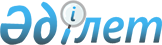 Об утверждении перечня инвестиционных проектов, предлагаемых к финансированию за счет средств негосударственных займов под государственные гарантии на 2010 годПостановление Правительства Республики Казахстан от 7 июня 2010 года № 531

      В соответствии со статьей 216 Бюджетного кодекса Республики Казахстан от 4 декабря 2008 года Правительство Республики Казахстан ПОСТАНОВЛЯЕТ:



      1. Утвердить прилагаемый перечень инвестиционных проектов, предлагаемых к финансированию за счет средств негосударственных займов под государственные гарантии на 2010 год.



      2. Настоящее постановление вводится в действие со дня подписания и подлежит официальному опубликованию.      Премьер-Министр

      Республики Казахстан                       К. Масимов

Утвержден         

постановлением Правительства

Республики Казахстан    

от 7 июня 2010 года № 531  

Перечень

инвестиционных проектов, предлагаемых к финансированию за счет

средств негосударственных займов под государственные гарантии

на 2010 год      Сноска. Перечень с изменением, внесенным постановлением Правительства РК от 04.08.2010 № 785.
					© 2012. РГП на ПХВ «Институт законодательства и правовой информации Республики Казахстан» Министерства юстиции Республики Казахстан
				№

п/пНаименование

проектаОбщая

стоимость

проекта

(тыс.

тенге)Период

реализа-

ции

(годы)Размер

государ-

ственной

гарантии

(тыс.

тенге)Заемщик1Строительство

подстанции

500/220 кВ

«Алма» с

присоединением

к Национальной

электрической

сети

Казахстана

линиями

напряжением

500, 220 кВ29 967 5982009-

201313 080 507Акционерное

общество

«Казахстанская

компания по

управлению

электрическими

сетями»2Реализация

проекта

"Развитие

электрического

транспорта

города Алматы"8 137 7002009-

20125 400 000Коммунальное

государственное

предприятие

"Алматыэлектро-

транс"